О внесении изменений в муниципальную программу «Содействие развитию  малого и среднего предпринимательства в Слободо-Туринском муниципальном районе на 2019 - 2027 годы», утвержденную постановлением Администрации Слободо-Туринского муниципального района от 29.12.2018 № 651 Руководствуясь постановлением Администрации Слободо-Туринского муниципального района от 19.07.2018 № 301 «Об утверждении Порядка формирования и реализации муниципальных программ в Слободо-Туринском муниципальном районе», в соответствии с решением Думы Слободо-Туринского муниципального района от 25.12.2023 № 282-НПА «О бюджете Слободо-Туринского муниципального района на 2024 год и плановый период 2025 и 2026 годов»ПОСТАНОВЛЯЕТ:1. Внести в муниципальную программу «Содействие развитию  малого и среднего предпринимательства в Слободо-Туринском муниципальном районе на 2019 - 2027 годы», утвержденную постановлением Администрации Слободо-Туринского муниципального района от 29.12.2018 № 651 (с изм. от 06.02.2019      № 48, от 28.03.2020 № 120, от 30.12.2019 № 593, от 29.06.2020 № 333,                       от 30.09.2020 № 468, от 29.12.2020 № 644, от 30.06.2021 № 279, от 30.12.2021               № 594, от 30.06.2022 № 264, от 15.11.2022 № 466) «Об утверждении муниципальной программы «Содействие развитию  малого и среднего предпринимательства в Слободо-Туринском муниципальном районе на 2019 - 2027 годы», следующие изменения:1) в паспорте муниципальной программы строку «Объемы финансирования муниципальной программы по годам реализации, тыс. рублей» изложить в следующей редакции: 	2) Раздел 2 муниципальной программы «Цели, задачи и целевые показатели реализации муниципальной программы «Содействие развитию малого и среднего предпринимательства в Слободо-Туринском муниципальном районе на 2019-2027 годы» изложить в следующей редакции (приложение № 1);	3) Раздел 3 муниципальной программы «План мероприятий по выполнению муниципальной программы «Содействие развитию малого и среднего предпринимательства в Слободо-Туринском муниципальном районе на 2019-2027 годы» изложить в следующей редакции (приложение № 2).2. Настоящее постановление распространяется на отношения, возникшие с 01.01.2024.3. Разместить настоящее постановление на официальном сайте Администрации Слободо-Туринского муниципального района в информационно-телекоммуникационной сети «Интернет» http://slturmr.ru/.4. Контроль за исполнением настоящего постановления возложить на заместителя Главы Администрации Слободо-Туринского муниципального района Казакова В.И.Глава Слободо-Туринского муниципального района 		     	                  В.А. БедулевПриложение № 1 к постановлению Администрации Слободо-Туринского муниципального района от 26.12.2023 № 551РАЗДЕЛ 2. ЦЕЛИ, ЗАДАЧИ И ЦЕЛЕВЫЕ ПОКАЗАТЕЛИ РЕАЛИЗАЦИИ МУНИЦИПАЛЬНОЙ ПРОГРАММЫ«СОДЕЙСТВИЕ РАЗВИТИЮ МАЛОГО И СРЕДНЕГО ПРЕДПРИНИМАТЕЛЬСТВА В СЛОБОДО-ТУРИНСКОМ МУНИЦИПАЛЬНОМ РАЙОНЕ НА 2019-2027 ГОДЫ»Приложение № 2 к постановлению Администрации Слободо-Туринского муниципального района от 26.12.2023 № 551РАЗДЕЛ 3. ПЛАН МЕРОПРИЯТИЙ ПО ВЫПОЛНЕНИЮ МУНИЦИПАЛЬНОЙ ПРОГРАММЫ«СОДЕЙСТВИЕ РАЗВИТИЮ МАЛОГО И СРЕДНЕГО ПРЕДПРИНИМАТЕЛЬСТВА В СЛОБОДО-ТУРИНСКОМ МУНИЦИПАЛЬНОМ РАЙОНЕ НА 2019-2027 ГОДЫ»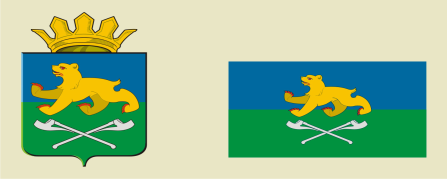 АДМИНИСТРАЦИЯ СЛОБОДО-ТУРИНСКОГОМУНИЦИПАЛЬНОГО РАЙОНАПОСТАНОВЛЕНИЕАДМИНИСТРАЦИЯ СЛОБОДО-ТУРИНСКОГОМУНИЦИПАЛЬНОГО РАЙОНАПОСТАНОВЛЕНИЕ26.12.2023№ 551     с. Туринская Слободас. Туринская СлободаОбъемы финансирования             муниципальной программы           по годам реализации, тыс. рублей  ВСЕГО:5182,0 тыс. рублейв том числе:2019 год – 302,0 тыс. рублей,2020 год – 705,0 тыс. рублей,2021 год – 625,0 тыс. рублей,2022 год – 625,0 тыс. рублей,2023 год – 625,0 тыс. рублей,2024 год – 625,0 тыс. рублей,2025 год – 625,0 тыс. рублей,2026 год – 625,0 тыс. рублей,2027 год – 425,0 тыс. рублей.из них:областной бюджет - 0федеральный бюджет - 0местный бюджет 5182,0 тыс. рублейв том числе:2019 год – 302,0 тыс. рублей,2020 год – 705,0 тыс. рублей,2021 год – 625,0 тыс. рублей,2022 год – 625,0 тыс. рублей,2023 год – 625,0 тыс. рублей,2024 год – 625,0 тыс. рублей,2025 год – 625,0 тыс. рублей,2026 год – 625,0 тыс. рублей,2027 год – 425,0 тыс. рублей.внебюджетные источники- 0Объемы финансирования, предусмотренные Программой, подлежат ежегодной корректировке при формировании и утверждении бюджета муниципального района на соответствующий год.                                  N    строки   Наименование цели(целей) и задач,  целевых показателейЕдиница измеренияЗначение целевого показателя реализации муниципальной программы по годамЗначение целевого показателя реализации муниципальной программы по годамЗначение целевого показателя реализации муниципальной программы по годамЗначение целевого показателя реализации муниципальной программы по годамЗначение целевого показателя реализации муниципальной программы по годамЗначение целевого показателя реализации муниципальной программы по годамЗначение целевого показателя реализации муниципальной программы по годамЗначение целевого показателя реализации муниципальной программы по годамЗначение целевого показателя реализации муниципальной программы по годамN    строки   Наименование цели(целей) и задач,  целевых показателейЕдиница измерения2019202020212022202320242025202620271234567891011121Цель 1. Создание благоприятных условий для развития малого и среднего предпринимательства (далее - МиСП)2Задача 1.  Развитие информационной поддержки субъектов МиСП3Проведение обучающих семинаров, онлайн-вебинаров, прямых эфиров в социальных сетях для субъектов МиСП и физических лицЕд.332 222224Кол-во участников семинаров, онлайн-вебинаров, прямых эфиров в социальных сетях Чел.606040 40404040405Организация и проведение информационного семинара «Социальное предпринимательство: возможности, меры поддержки»Ед.111116Кол-во участников информационного семинара «Социальное предпринимательство: возможности, меры поддержки»Чел.10101010107Задача 2. Оказание имущественной поддержки субъектам МиСП 8Количество субъектов МиСП, получивших имущественную поддержкуЕд.1111111119Количество объектов, включенных в перечень  муниципального имущества, предназначенного дляпредоставления в аренду субъектам МиСПЕд.455666610Задача 3.  Развитие консультационной поддержки субъектов МиСП11Количество оказанных субъектам МиСП консультационных и офисных услугЕд.650105065070070070070070065012Количество оказанных консультаций о мерах государственной поддержки в сельском хозяйстве (гранты «Агростартап, «Семейная ферма»)Ед.101010101010101013Количество оказанных консультаций по регистрации самозанятыхЕд.2020202020201014Консультирование по кредитным продуктам (займам) и получению доступа к иным финансовым ресурсамЕд.2010101010101015Консультирование физических лиц, планирующих зарегистрироваться в качестве субъектов МиСП, по открытию предпринимательской деятельностиЕд.1515151515151016Количество оказанных консультаций по поддержке социального предпринимательстваЕд.101010101017Задача 4.  Развитие механизмов финансовой поддержки субъектов МиСП18Число субъектов МиСП, получивших поддержку Ед.1111111119Задача 5.  Содействие развитию организации, образующей инфраструктуру поддержки субъектов МиСП20Формирование базы данных инвестиционных площадок, расположенных на территории Слободо-Туринского муниципального районаЕд.311121Кол-во уникальных субъектов МиСП, получивших консультацииЕд.15015015015015015015022Прирост количества субъектов МиСП в отчетном году по отношению к предыдущему году Ед.5555555523Цель 2. Увеличение вклада МиСП в социально-экономическое развитие района24Задача  1. Привлечение широких кругов предпринимателей к решению вопросов социально-экономического развития района25Проведение заседаний координационного совета по инвестициям и развитию предпринимательства в Слободо-Туринском муниципальном районе1 раз в полугодие42222222226Проведение совещаний с представителями МиСП По мере необходимости21111111127Цель 3. Увеличение численности занятых в сфере МиСП, включая индивидуальных предпринимателей28Задача 1. Выявление предпринимательских способностей и вовлечение в предпринимательскую деятельность лиц, имеющих предпринимательский потенциал и (или) мотивацию к созданию собственного бизнеса29Количество субъектов МиСП, зарегистрированных и осуществляющих деятельность на территории Слободо-Туринского муниципального районаЕд. 29029530030230430630730Число субъектов МиСП на 10 тыс. человек населенияЕд. 21022022022022022022022022031Численность занятых в сфере МиСП, включая индивидуальных предпринимателей и самозанятых гражданЧел.104010601070108010851090109032Доля среднесписочной численности работников МиСП в среднесписочной численности занятых в экономике МО%26,728,028,529,030,032,032,533,033,533Количество самозанятых граждан, зафиксировавших свой статус с учетом введения налогового режима для самозанятыхЧел.52010101010NстрокиНаименование мероприятия/Источники расходов на финансированиеОбъем расходов на выполнение мероприятия за счет всех источников ресурсного обеспечения, тыс. рублейОбъем расходов на выполнение мероприятия за счет всех источников ресурсного обеспечения, тыс. рублейОбъем расходов на выполнение мероприятия за счет всех источников ресурсного обеспечения, тыс. рублейОбъем расходов на выполнение мероприятия за счет всех источников ресурсного обеспечения, тыс. рублейОбъем расходов на выполнение мероприятия за счет всех источников ресурсного обеспечения, тыс. рублейОбъем расходов на выполнение мероприятия за счет всех источников ресурсного обеспечения, тыс. рублейОбъем расходов на выполнение мероприятия за счет всех источников ресурсного обеспечения, тыс. рублейОбъем расходов на выполнение мероприятия за счет всех источников ресурсного обеспечения, тыс. рублейОбъем расходов на выполнение мероприятия за счет всех источников ресурсного обеспечения, тыс. рублейОбъем расходов на выполнение мероприятия за счет всех источников ресурсного обеспечения, тыс. рублейНомер строкицелевых показателей,на достижениекоторых направленымероприятияNстрокиНаименование мероприятия/Источники расходов на финансированиевсего2019 год2020 год2021год2022год2023год2024 год2025 год2026 год2027 годНомер строкицелевых показателей,на достижениекоторых направленымероприятия123456789101112131Всего  по муниципальной программе,  в том числе   5182302705625625625625625625425x2местный бюджет  5182302705625625625625625625425x3Всего по прочим нуждам,   в том числе5182302705625625625625625625425x4местный бюджет  5182302705625625625625625625425х5Мероприятие 1. Обеспечение деятельности организации инфраструктуры поддержки субъектов малого и среднего предпринимательства 49823026806006006006006006004003-6, 11-16, 20-22, 336местный бюджет4982302680600600600600600600400х7Мероприятие 2. Субсидирование на поддержку субъектов малого и среднего предпринимательства, осуществляющих сельскохозяйственную деятельность2000252525252525252518, 29-328местный бюджет20002525252525252525x